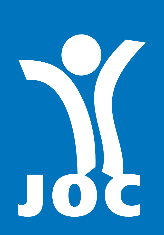 Grille perso de cotisationPourquoi je cotise ? Pourquoi c’est important pour moi et pour la JOC ?Comment je m’engage à donner tous les mois ? A quelle date ?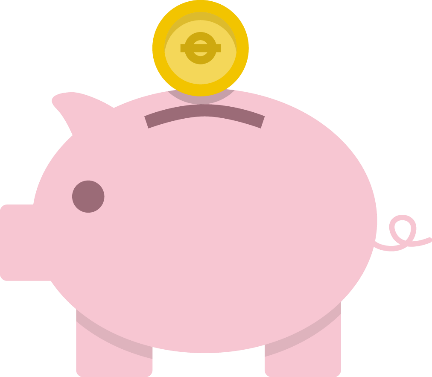 Grille de cotisation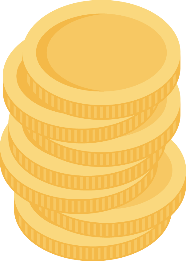 Nom :Prénom :Montant de ma cotisation mensuelleMoisMontant payéDate de paiementSignature du Trésorier d’équipe. Septembre Octobre Novembre Décembre Janvier Février Mars Avril Mai Juin JuilletAout TOTAL